TỔNG LIÊN ĐOÀN LAO ĐỘNG VIỆT NAM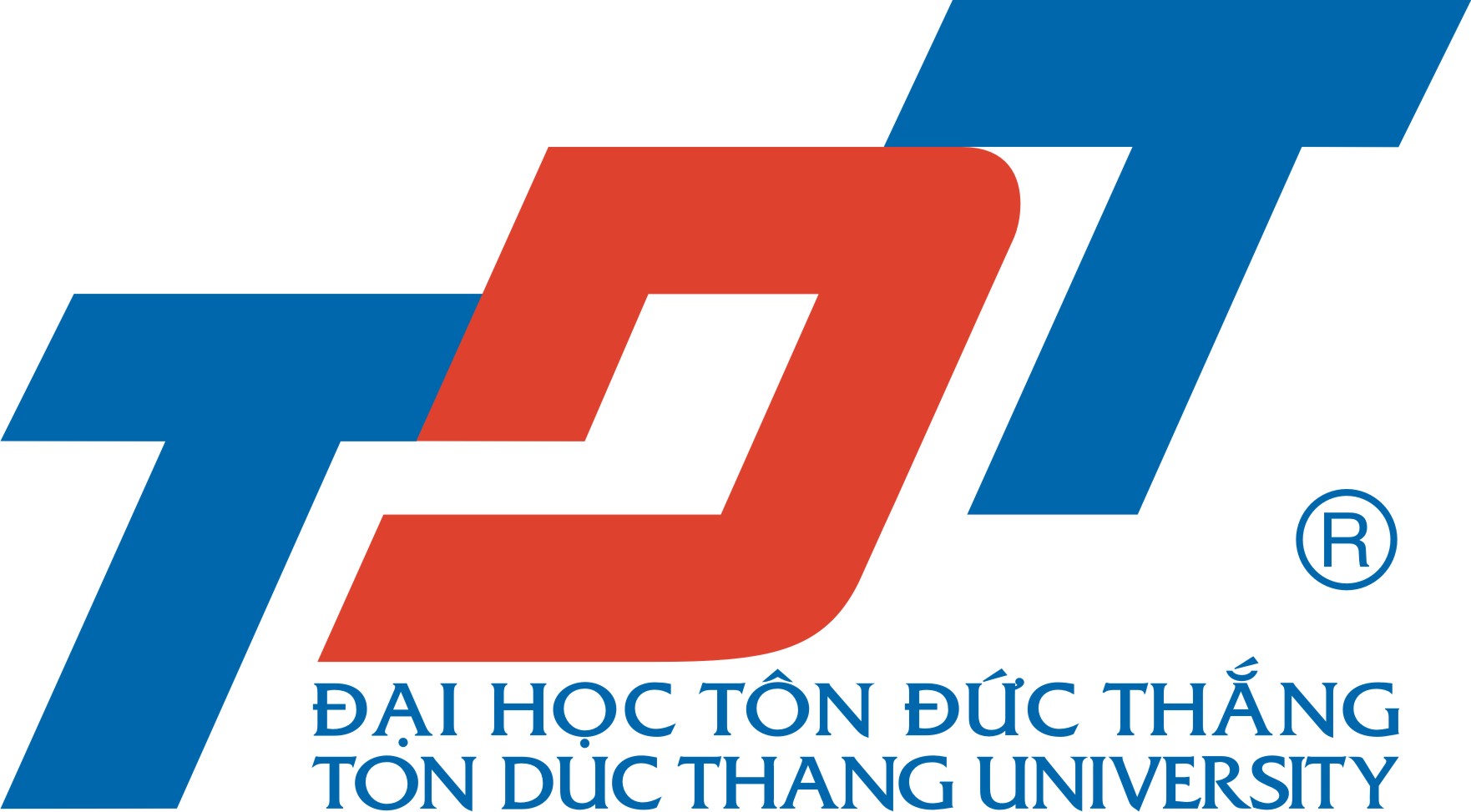 TRƯỜNG ĐẠI HỌC TÔN ĐỨC THẮNGHỘI ĐỒNG TUYỂN SINH SAU ĐẠI HỌC______________________________PHIẾU ĐĂNG KÝ DỰ THI TUYỂN SINHTRÌNH ĐỘ TIẾN SĨChuyên ngành dự thi (viết chữ in hoa):	Mã ngành: 	Họ và tên thí sinh (viết chữ in hoa)	Nam  Nữ Ngày sinh:	 Nơi sinh:	Mã tỉnh:Dân tộc:	Quốc tịch:	Địa chỉ liên hệ:	Nghề nghiệp:	Chức vụ:	Cơ quan đang công tác:		Điện thoại CQ:	Mobile:	Email:	Trình độ chuyên môn:Tốt nghiệp đại học ngành:	Năm TN:		Hệ đào tạo: 	Chính quy  		Không chính quy  Loại tốt nghiệp: 	Giỏi 	Khá 	TB – Khá 	Trung bình Trường cấp văn bằng:	Tốt nghiệp thạc sĩ chuyên ngành:	Năm TN:		Trường cấp văn bằng:	Trình độ ngoại ngữ:	Anh văn:	Chứng chỉ:		Khác:			TP. Hồ Chí Minh, ngày … tháng … năm 20……Người đăng ký,(ký và ghi rõ họ tên)……………………………………………